Exercice 1Dans le repère ci-dessous, lire les coordonnées des points A et B.…………………………………………………………………………………………………………………..Placer les points  et  tels que  et .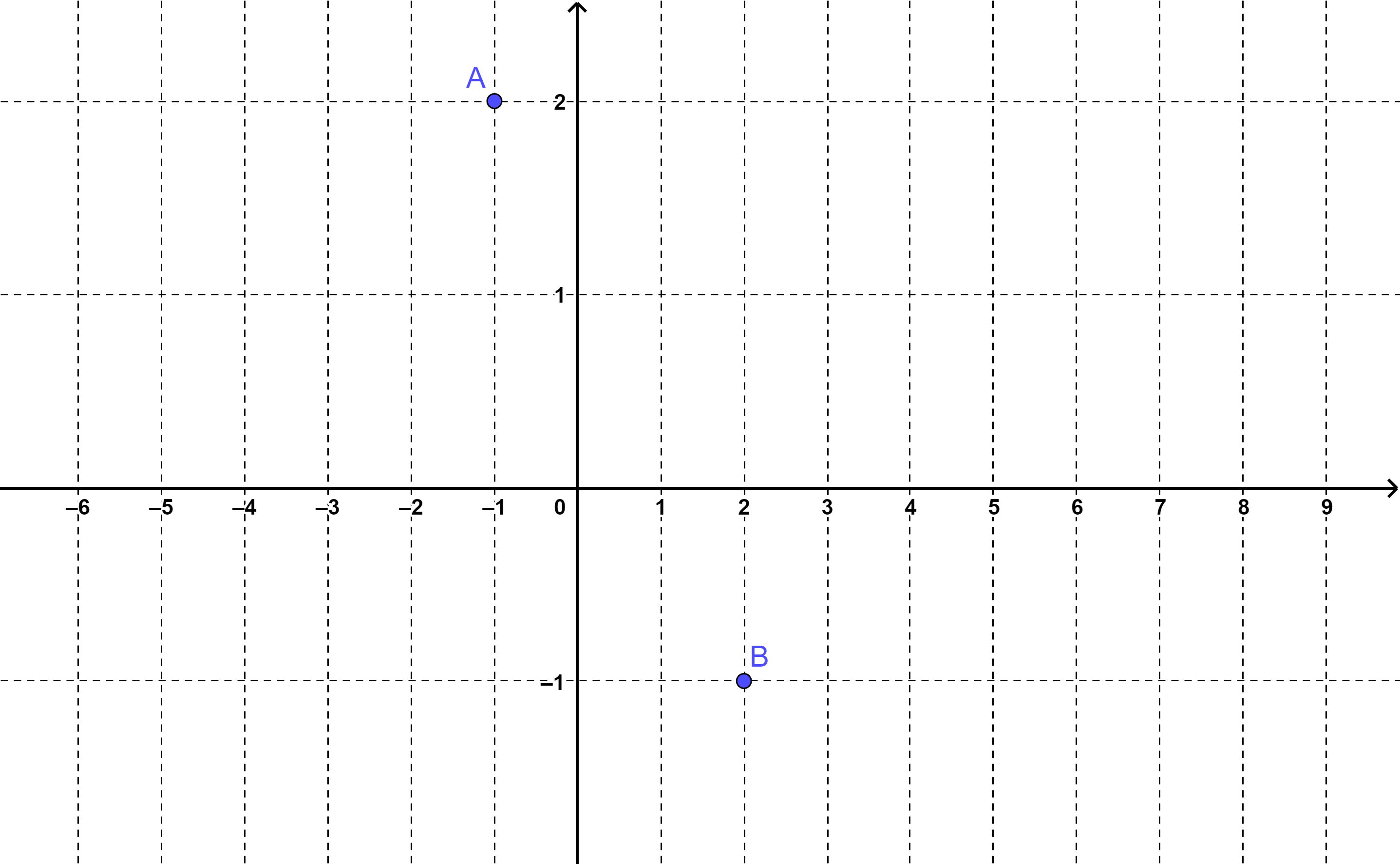 Exercice 2Écrire la formule donnant les coordonnées du milieu d’un segment où  . …………………………………………………………………………………………………………………..Écrire la formule permettant de calculer la distance .………………………………………………………………………………………………………………….. Dans quel type de repère peut-on utiliser ces formules ?…………………………………………………………………………………………………………………..…………………………………………………………………………………………………………………..Application directe : Soit  et .Calculer, en détaillant vos calculs, les coordonnées du milieu I de [AB] ainsi que la distance AB.…………………………………………………………………………………………………………………..………………………………………………………………………………………………………………….. …………………………………………………………………………………………………………………..…………………………………………………………………………………………………………………..Exercice 3 est un repère orthonormé. On donne  ,  et .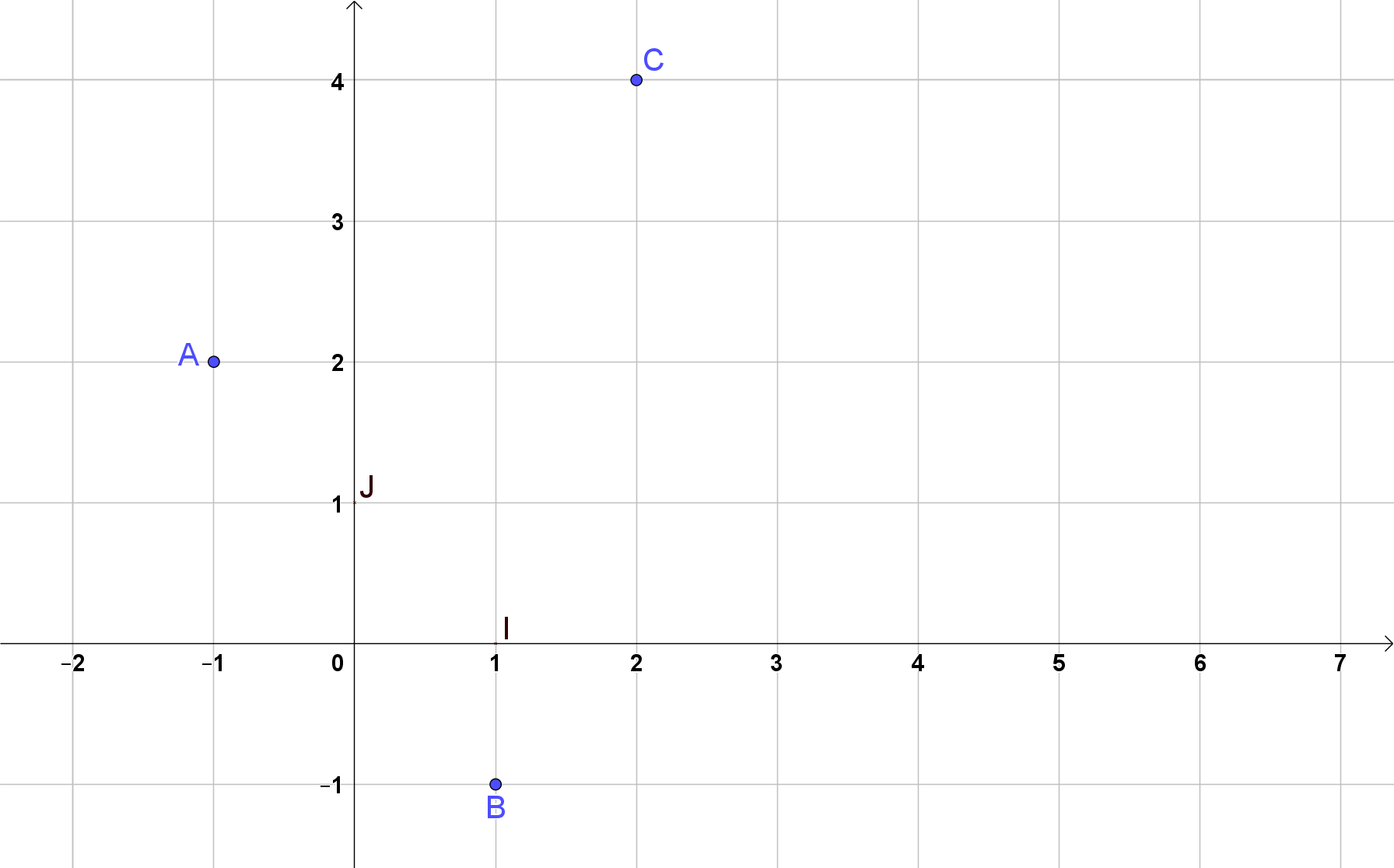 Donner, en détaillant l’un des trois calculs, les valeurs exactes des distances  et .…………………………………………………………………………………………………………………..…………………………………………………………………………………………………………………..………………………………………………………………………………………………………………….. …………………………………………………………………………………………………………………..………………………………………………………………………………………………………………….. Déterminer en justifiant, la nature du triangle .…………………………………………………………………………………………………………………..………………………………………………………………………………………………………………….. …………………………………………………………………………………………………………………..…………………………………………………………………………………………………………………..Construire sur la figure :Le projeté orthogonal  du point  sur la droite .Montrer que  est un parallélogramme.………………………………………………………………………………………………………………….. …………………………………………………………………………………………………………………..…………………………………………………………………………………………………………………..Exercice 4 – Géométrie non repéréeOn considère un rectangle  avec  et . 
On projette orthogonalement le point  sur  en un point  .
Calculer l'aire du triangle .………………………………………………………………………………………………………………….. …………………………………………………………………………………………………………………..…………………………………………………………………………………………………………………..Déterminer la longueur de la diagonale ………………………………………………………………………………………………………………….. …………………………………………………………………………………………………………………..…………………………………………………………………………………………………………………..En déduire la longueur . …………………………………………………………………………………………………………………..…………………………………………………………………………………………………………………..………………………………………………………………………………………………………………….. Exercice 5 – Géométrie repéréeOn considère les points . Déterminer les coordonnées du point D tel que le quadrilatère ABCD soit un parallélogramme.………………………………………………………………………………………………………………….. …………………………………………………………………………………………………………………..…………………………………………………………………………………………………………………..………………………………………………………………………………………………………………….. …………………………………………………………………………………………………………………..…………………………………………………………………………………………………………………..…………………………………………………………………………………………………………………..Exercice 6 – Calculer et écrire le résultat sous forme d’une fraction irréductible…………………………………………………………………………………………………………………………………………………………………………………………………………………………….. …………………………………………………………………………………………………………………..…………………………………………………………………………………………………………………..Seconde FÉvaluation de mathématiques n°4 - Repérage50 mn31/11/2023